Control de la natalidad_____________________________________________________________Próxima semana: El matrimonio y el dinero (Semana 11) ¿Preguntas o comentarios?  E-mail del profesor: ______________________________________Primera edición en español: 2019Copyright © 2019 por 9Marks para esta versión españolaSeminario Básico—El matrimonio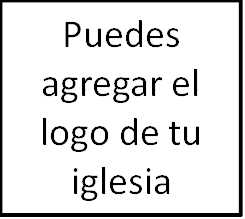 Clase 10: La bendición de los hijosEl gozo y el privilegio de la procreación y la crianza1. El matrimonio es para hacer bebés. «Y los bendijo, y les dijo: Fructificad y multiplicaos; llenad toda la tierra, y sojuzgadla, y señoread en los peces del mar, en las aves de los cielos, y en todas las bestias que se mueven sobre la tierra»  (Génesis 1:28).2. El matrimonio es para hacer adoradores«Oye, Israel: Jehová nuestro Dios, Jehová uno es. Y amarás a Jehová tu Dios de todo tu corazón, y de toda tu alma, y con todas tus fuerzas. Y estas palabras que yo te mando hoy, estarán sobre tu corazón; y las repetirás a tus hijos, y hablarás de ellas estando en tu casa, y andando por el camino, y al acostarte, y cuando te levantes. Y las atarás como una señal en tu mano, y estarán como frontales entres tus ojos; y las escribirás en los postes de tu casa, y en tus puertas» (Deuteronomio 6:4-9).«Ahora, pues, temed a Jehová, y servidle con integridad y en verdad; y quitad de entre vosotros los dioses a los cuales sirvieron vuestros padres al otro lado del río y en Egipto; y servid a Jehová. Y si mal os parece servir a Jehová, escogeos hoy a quién sirváis; si a los dioses a quienes sirvieron vuestros padres, cuando estuvieron al otro lado del río, o a los dioses de los amorreos en cuya tierra habitáis; pero yo y mi casa serviremos a Jehová» (Josué 24:14-15).«Y toda aquella generación también fue reunida a sus padres. Y se levantó después de ellos otra generación que no conocía a Jehová, ni la obra que él había hecho por Israel. Después los hijos de Israel hicieron lo malo ante los ojos de Jehová, y sirvieron a los baales. Dejaron a Jehová el Dios de sus padres...» (Jueces 2:10-12).3. Los hijos son una herencia, una recompensa y una bendición«He aquí, herencia de Jehová son los hijos; cosa de estima el fruto del vientre.  Como saetas en mano del valiente, así son los hijos habidos en la juventud. Bienaventurado el hombre que llenó su aljaba de ellos; No será avergonzado cuando hablare con los enemigos en la puerta» (Salmos 127:3-5).  4. Los hijos son buscados y celebrados«Y él respondió: ‘Son los niños que Dios ha dado a tu siervo» (Génesis 33:5b).Escogiendo la esterilidad deliberadamente